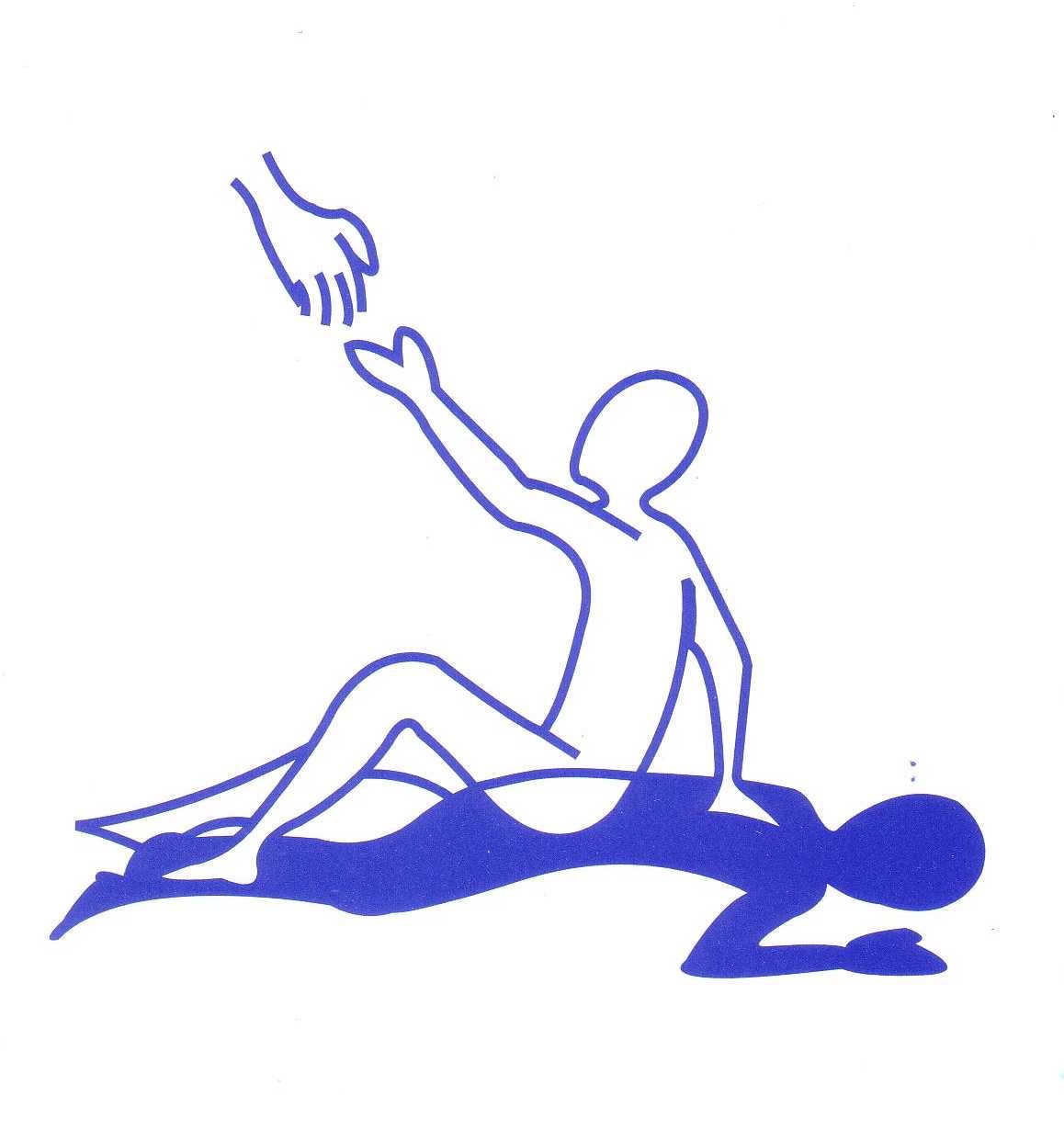 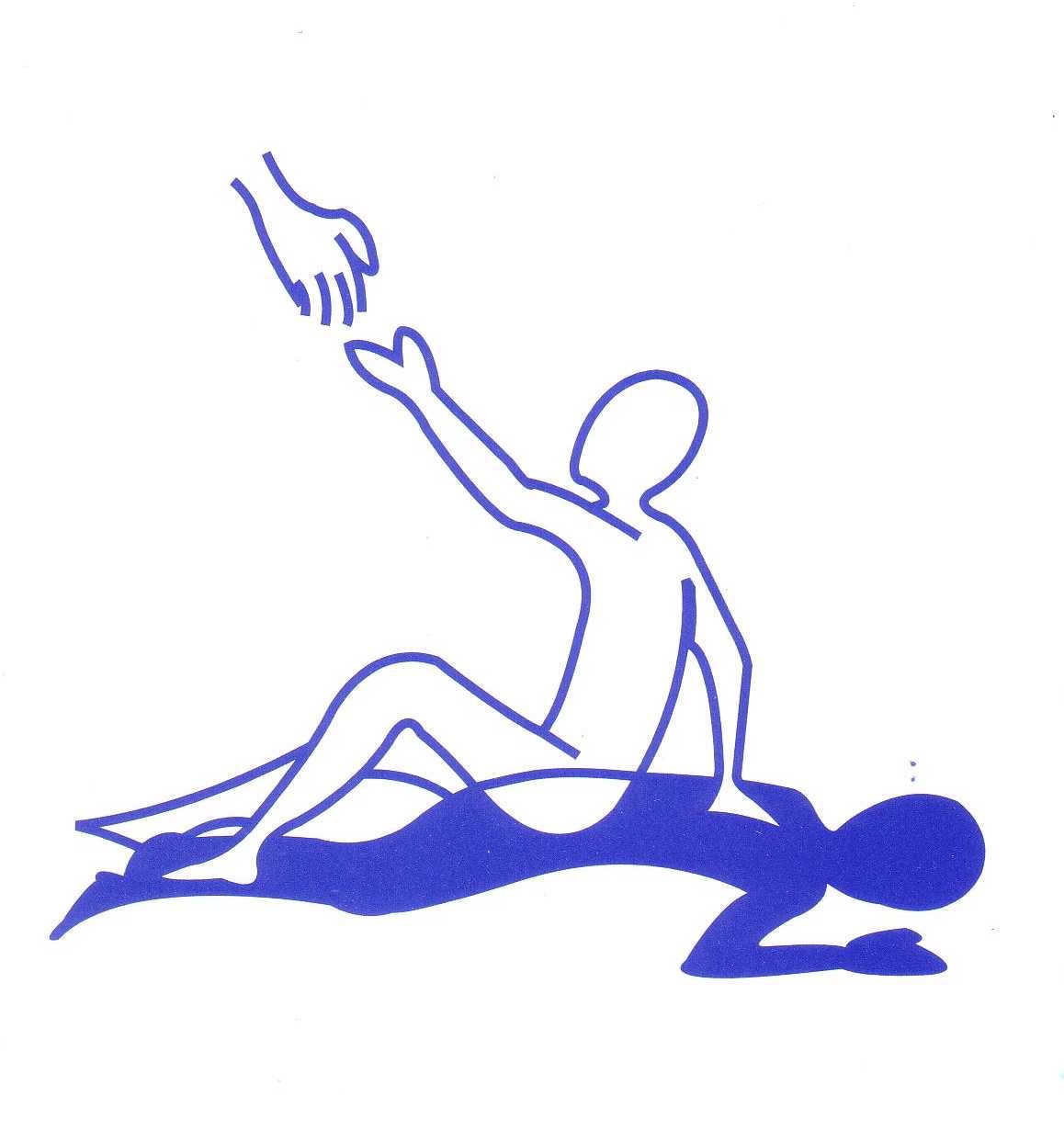 Conférence proposée par l’association ENVOL ISERE AUTISMEDans le cadre du mois de l’accessibilité et avec le soutien de la Mairie de Seyssins :« Autisme, Troubles du Spectre de l’Autisme (TSA) et scolarité »Animée par Nelly COROIR, psychologue spécialiséeLe Samedi 24 novembre 2018 de 9 h 00 à 12 h 30« Qu’est-ce que l’autisme ? Qu’est-ce qui caractérise ce handicap ? Quelles difficultés ? Comment mieux les appréhender ? Quels outils et pratiques dans le cadre de l’accueil d’un enfant autiste en milieu scolaire ordinaire ? » ….L’opportunité de mieux connaître ce handicap, de poser des questions et d’échanger. LIEU :					    Ferme Heurard89 Avenue de Grenoble38180 Seyssins****  Entrée gratuite ****CONFIRMATION DE PARTICIPATIONLe nombre de places étant limité, il est impératif de confirmer votre participation en indiquant vos :			* Nom			* Prénom 			* Qualité (Enseignant, Professionnel, Parent…)(Merci de préciser le nom de chaque personne si plusieurs participants)par mail  	envol.conference@free.frAccueil : 140 personnes maximum